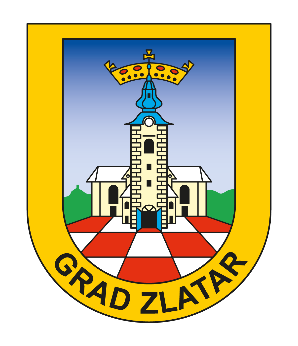 GRAD ZLATARJavni natječaj za financiranje aktivnosti udrugana području Grada Zlatara u 2022. godiniUpute za prijaviteljeDatum raspisivanja natječaja: 15. veljače 2022. Rok za dostavu prijava: 21. ožujka 2022.Izrazi koji se koriste u ovim Uputama za prijavitelje, a imaju rodno značenje, koristese neutralno i odnose se jednako na muški i ženski rod.Sadržaj1.	JAVNI NATJEČAJ ZA FINANCIRANJE AKTIVNOSTI UDRUGA NA PODRUČJU GRADA ZLATARA U 2022. GODINI	11.1.	Svrha natječaja	11.2.	Financijska potpora	12.	FORMALNI UVJETI	32.1.	Prihvatljivi prijavitelji	32.2.	Neprihvatljivi prijavitelji	32.3.	Prihvatljive aktivnosti	42.4.	Neprihvatljive aktivnosti	42.5.	Prihvatljivi troškovi	52.6.	Neprihvatljivi troškovi	52.7.	Obvezna pozivna dokumentacija za prijavu projekta	62.8.	Važne napomene	72.9.	Pitanja vezana uz prijavu projekta	83.	PROCJENA PRIJAVA I DONOŠENJE ODLUKE O DODJELI SREDSTAVA	93.1.	Provjera ispunjavanja formalnih uvjeta natječaja	93.2.	Procjena prijava	103.3.	Obavijest o donesenoj odluci o dodjeli bespovratnih sredstava	103.4.	Ugovaranje	113.5.	Modeli plaćanja	114.	KRITERIJI ODABIRA PROJEKATA	12 JAVNI NATJEČAJ ZA FINANCIRANJE AKTIVNOSTI UDRUGA NA PODRUČJU GRADA ZLATARA U 2022. GODINISvrha natječaja Svrha Natječaja je pružanje potpore udrugama čije aktivnosti doprinose zadovoljenju javnih potreba i ispunjavaju ciljeve i prioritete definirane Statutom Grada Zlatara te strateškim i planskim dokumentima, a koje su programski usmjerene na rad u područjima naznačenim u Javnom natječaju (dalje u tekstu: Natječaj) te čiji programi i projekti (dalje u tekstu: projekti) doprinose razvoju prioritetnih područja iz Natječaja.Opći cilj ovog Natječaja je razvoj zajednice, institucionalnih i ljudskih kapaciteta. Specifični ciljevi ovog Natječaja su očuvanje i povećanje društvenog standarda u područjima sporta i rekreacije, gospodarstva, turizma, poljoprivrede, kulture, očuvanja tradicije, zaštite zdravlja te razvoj civilnog društva putem unapređenja kapaciteta i kvalitete pružanja usluga od interesa za opće dobro koje kroz projekte provode udruge .Prioriteti za dodjelu sredstava su aktivnosti kojima se pospješuje realizaciju općeg i specifičnih ciljeva, tj. jačanje kapaciteta udruga za rad za opće dobro. Natječaj se provodi sukladno Zakonu o udrugama (NN 72/14, 70/17, 98/19 - dalje u tekstu: Zakon), Uredbi o kriterijima, mjerilima i postupcima financiranja i ugovaranja programa i projekata od interesa za opće dobro koje provode udruge (NN 26/15, 37/21 - dalje u tekstu: Uredba) i Odluci o financiranju javnih potreba Grada Zlatara (Službeni glasnik Krapinsko-zagorske županije, broj 9/16, 44/20 - dalje u tekstu: Odluka).1.2.	Financijska potporaU okviru Natječaja raspodjeljuju se sredstva u ukupnom iznosu od 460.000,00 kuna.Planirana sredstva koja se mogu dodijeliti putem javnog natječaja raspodijeljena su po područjima, kako slijedi:za sport i rekreaciju 300.000,00 kn, očekivani broj projekata za koje će se ugovoriti financiranje je 10, najmanji iznos koji se može ugovoriti je 2.000,00, a najveći 120.000,00 kuna,razvoj civilnog društva – ostalo 160.000,00, očekivani broj projekata za koje će se ugovoriti financiranje je 20, najmanji iznos koji se može ugovoriti je 2.000,00, a najveći 30.000,00 kuna.Prijavitelj može od Grada Zlatara zatražiti do 100% iznosa za financiranje projekta. Osim toga, prijavitelj može prijaviti projekt koji će se sufinancirati iz vlastitog ili drugog izvora u određenom postotku ukupnog iznosa projekta. U navedenom slučaju prijavitelj je dužan izvor i iznos sufinanciranja prikazati u Obrascu za prijavu projekta, te može ostvariti bodove kod ocjenjivanja projekta.  Ovim Natječajem financiraju se projekti čija provedba traje najranije od 01.01.2022. i najdulje do 31.12.2022. godine. Odobreni iznos isplatit će se na način definiran Ugovorom o dodjeli financijskih sredstava za provedbu projekta (Obrazac B2).Prijavitelji su obvezni opredijeliti se za područje Natječaja (sport i rekreacija ili razvoj civilnog društva – ostalo) u kojem prijavljuju projekt. Isto mora biti u skladu s djelatnostima za koje je udruga registrirana sukladno statutu udruge. Naknadne izmjene nisu moguće. Prijava udruge koja nije u skladu s djelatnostima navedenim u statutu smatrati će se nevaljanom.Udruga dostavlja konačno Izvješće o provedbi koje se sastoji od narativnog i financijskog izvješća, i to U ROKU OD 30 DANA OD DANA ZAVRŠETKA PROVEDBE PROJEKTA.Natječajnu dokumentaciju čini:Javni natječaj,Upute za prijavitelje (pdf),Obrazac A1 –Obrazac za prijavu projekta (word format),Obrazac A2 –Proračun projekta (excel format),Obrazac A3 – Popis dokumentacije (word format),Obrazac A4 – Izjava o nepostojanju dvostrukog financiranja (word format),Obrazac B1 – Ogledni obrazac za procjenu kvalitete prijave (pdf),Obrazac B2 – Ogledni obrazac Ugovora o financiranju (pdf),Obrazac C1 – Opisni izvještaj (word format),Obrazac C2 – Financijski izvještaj (excel format),FORMALNI UVJETIPrihvatljivi prijaviteljiPrihvatljivim prijaviteljem smatra se udruga koja udovoljava sljedećim općim uvjetima:ima registrirano sjedište na području Grada Zlatara ili ima članove/korisnike s prebivalištem/sjedištem na području Grada Zlatara, upisana u Registar udruga, upisana u Registar neprofitnih organizacija i transparentno vodi financijsko poslovanje, djeluje najmanje šest mjeseci u području u kojem prijavljuje projekt (zaključno s danom objave ovog Natječaja), uskladila statut s odredbama Zakona o udrugama, ispunila ugovorene obveze preuzete temeljem prijašnjih ugovora o dodjeli sredstava prema davateljima financijskih sredstava iz javnih izvora, ispunjava obveze plaćanja doprinosa te drugih davanja prema državnom proračunu i proračunima jedinica lokalne samouprave, udruga u kojoj kod osobe ovlaštene za zastupanje i voditelja projekta nema zapreke glede kažnjavanja i kod koje nema zapreke glede kažnjavanja udruge.Na natječaj se mogu javiti udruge koje u trenutku raspisivanja natječaja nisu uskladile statut s odredbama Zakona, ali su predale novi statut na usklađivanje. Ako do trenutka sklapanja ugovora o financiranju, Udruga ne uspije uskladiti statut sa Zakonom, ugovor se neće sklopiti. 	Na natječaj se mogu javiti udruge koje nemaju sjedište na području Grada Zlatara, no udruge s sjedištem na području Grada Zlatara dobivaju bod kod ocjene projekata. Neprihvatljivi prijaviteljiPravo prijave na javni natječaj nemaju:ogranci, podružnice i slični ustrojbeni oblici udruga koji nisu registrirani sukladno Zakonu kao pravne osobe,udruge koje nisu upisane u Registar neprofitnih organizacija,udruge koje su nenamjenski trošile prethodno dodijeljena sredstva iz Proračuna Grada Zlatara,udruge koje su u stečaju,udruge koje imaju dugovanja prema državnom proračunu, Proračunu Grada Zlatara i proračunima drugih davatelja javnih sredstava, udruge čiji je jedan od osnivača politička stranka.NAPOMENA: Ogranci, podružnice i slični ustrojbeni oblici udruga koji djeluju na području Grada Zlatara, a nemaju pravnu osobnost, ne mogu biti prijavitelji na natječaju Grada u 2022. godini. Njihove projekte može prijaviti isključivo središnjica udruge uz NAPOMENU ZA KOJI SE OGRANAK UDRUGE PROJEKT PRIJAVLJUJE. Prihvatljive aktivnostiUdruge mogu prijaviti projekte kojima će se financirati:poticanje i promicanje sporta, provođenje sportskih aktivnosti djece i mladeži, održavanje i korištenje sportskih građevina i infrastrukture, sportske manifestacije, obljetnice i memorijalni turniri,sportska priprema, domaća i međunarodna natjecanja,nabava sportske opreme i rekvizita,održavanje i adaptacija prostora udruga,poticanje udruživanja poljoprivrednih proizvođača,promocija lokalnih proizvoda i proizvođača,organizacija i promocija eno-gastro manifestacija,ostvarivanje zavičajnih, obrazovnih, kulturnih i drugih interesa građana,poticanje glazbenog amaterizma,poticanje likovnog amaterizma, organizacija likovnih susreta, izložbi,senzibiliziranje društva i podrška osobama s invaliditetom te poboljšanje kvalitete njihova života,zaštita, briga, odgoj i obrazovanje djece izvan redovnih programa,organizacija priredbi i manifestacija za djecu,poticanje udruživanja, skrb za ostvarenje socijalnih i ekonomskih prava, te organizacija društvenih aktivnosti umirovljenika i starijih osoba,promicanje i zaštita prava nacionalnih manjina, spolne i vjerske ravnopravnosti,promicanje vrijednosti Domovinskog rata, organizacija manifestacija, obilježavanje značajnih datuma i lokaliteta, organizacija kulturnih zabavnih i sportskih susreta branitelja, izdavanje publikacija o Domovinskom ratu, poticanje udruživanja žena, skrb o tradiciji, svekoliki društveni aktivizam žena,sufinanciranje doprinosa korisnika na EU projektu, edukacije članova udruga.Neprihvatljive aktivnostiFinancijsku potporu ne mogu ostvariti:znanstveno-istraživačke aktivnosti;tiskanje knjiga, brošura, letaka (tisak u velikim nakladama – ukupni trošak tiskanja projekta ne može biti veći od 10% proračuna projekta);aktivnosti koje spadaju u redovitu djelatnost udruge (primjerice troškovi održavanja skupštine udruge, upravnog odbora i slično);aktivnosti koje su zakonom dodijeljene drugim subjektima (npr. formalno obrazovanje, osnovna zdravstvena skrb i sl.);projekti koji su na bilo koji način povezani s političkim strankama što bi moglo utjecati na neovisnost i održivost projekta ili programa;projekti koji su usmjereni na političke ili religijske ciljeve i/ili aktivnosti.Prihvatljivi troškoviSredstvima iz ovog Natječaja mogu se financirati samo stvarni i prihvatljivi troškovi, nastali provođenjem projekta u vremenskom razdoblju naznačenom u ovim Uputama. Prilikom procjene projekta, ocjenjivat će se potreba naznačenih troškova u odnosu na predviđene aktivnosti, kao i realnost visine navedenih troškova. Prilikom sastavljanja proračuna troškove treba realno planirati. Sve naknadne izmjene proračuna moraju biti dostavljene Gradu Zlataru u pisanom obliku u što kraćem vremenu, a svakako za vrijeme trajanja provedbe projekta. U slučaju prenamjene sredstava veće od 15% iz jedne stavke u drugu, potrebna je pisana suglasnost Grada Zlatara s predloženom prenamjenom sredstava.UDRUGE TREBAJU VODITI RAČUNA O PRAVOVREMENOM TRAŽENJU PRENAMJENE SREDSTAVA SUKLADNO ROKOVIMA U UGOVORU.Prihvatljivi troškovi u okviru ovog Natječaja dijele se na IZRAVNE i NEIZRAVNE troškove.U IZRAVNE troškove ubrajaju se troškovi direktno povezani s provedbom projekta:troškovi organizacije manifestacija i događanja,usluge promidžbe,dio troškova reprezentacije vezani uz organizaciju aktivnosti (pri čemu treba navesti svrhu, učestalost i očekivani broj sudionika i sl.), koji se mogu odobriti jedino u postupku pregovaranja sa davateljem sredstava,troškovi nabave opreme ili iznajmljivanja opreme nužne za provedbu aktivnosti koja mora biti specificirana po vrsti i iznosu,troškovi naknada voditeljima i suradnicima angažiranim na projektu,troškovi najma prostora za provedbu aktivnosti,troškovi prijevoza,troškovi smještaja,ostali troškovi koji su izravno vezani za provedbu aktivnosti.U NEIZRAVNE troškove ubrajaju se troškovi koji nisu izravno povezani s provedbom projekta kao što su: troškovi obavljanja redovne djelatnosti – najam prostora u kojem se odvija projekt, energija, voda, uredski materijal, sitan inventar, telefon, pošta i drugi indirektni troškovi koji nisu povezani s provedbom projekta.Proračun projekta izrađuje se prema predlošku koji je sastavni dio dokumentacije Natječaja (Obrazac A2).Neprihvatljivi troškovi U Proračun projekata udruga koji se prijavljuje na ovaj Natječaj NE SMIJU biti uvršteni sljedeći troškovi: carinske i uvozne pristojbe ili bilo kakve druge naknade;novčane kazne, financijske kazne i parnični troškovi;operativni troškovi, osim ako se operativni troškovi ne odnose isključivo na razdoblje sufinanciranja projekta;rabljena oprema;troškovi konverzije, naknade i gubici po tečajnim razlikama vezani uz bilo koji devizni račun u eurima za određenu komponentu kao i drugi čisto financijski izdaci;troškovi koji se odnose na plaćanje režijskih troškova (npr. troškovi potrošnje električne energije, vode, komunalija, fiksnih i mobilnih telefona i sl.) koji glase na ime fizičke osobe;regres, božićnice, doprinosi za dobrovoljna zdravstvena i mirovinska osiguranja koja nisu obvezna prema nacionalnom zakonodavstvu, financijske nagrade te prigodni darovi, kao i drugi slični izdaci; dugovi udruge koji su nastali bez obzira iz kojih razloga, troškovi kamata, kao ni aktivnosti koje spadaju u redovitu djelatnost udruge (primjerice troškovi održavanja skupštine udruge, upravnog odbora udruge i slično);PDV, osim PDV-a koji je prihvatljiv kao trošak sukladno nacionalnom zakonodavstvu o PDV-u.Obvezna pozivna dokumentacija za prijavu projektaDa bi projekt udruge mogao biti financiran u okviru Natječaja predlagatelj mora podnijeti prijavu na posebnim obrascima koji se mogu preuzeti na mrežnim stranicama Grada Zlatara (https://zlatar.hr/natjecaji-i-javni-pozivi-2/), i to:Obrazac A1 – opisni obrazac,Obrazac A2 – obrazac proračuna,Obrazac A3 – popis dokumentacije,Obrazac A4 – izjava o nepostojanju dvostrukog financiranja,Uz gore navedene obrasce, prijavitelji su obvezni dostaviti i sljedeću dokumentaciju:presliku starog Statuta ako prijavu dostavlja udruga koja nije uskladila isti sa Zakonom i potvrdu da je novi Statut predan na usklađivanje,presliku PUNOMOĆI ako prijavu popunjava i potpisuje osoba koja u Registru udruga nije navedena kao osoba ovlaštena za zastupanje udruge, uvjerenje da se ne vodi kazneni postupak (za osobu ovlaštenu za zastupanje i za pravnu osobu).POPIS KORISNIKA S PODRUČJA GRADA ZLATARA ako projekt prijavljuje udruga koja nema sjedište na području Grada, ali ima korisnike/članove koji imaju prebivalište/sjedište na području Grada (čl. 7, t. 2. Natječaja).Grad Zlatar samostalno će dohvatiti izvadak iz Registra udruga RH za udruge koje se prijavljuju na Natječaj. Grad Zlatar samostalno će provjeriti podatke u Registru neprofitnih organizacija. Udruge koje nisu ispunile obvezu dostave financijskih izvještaja i javne objave financijskih izvještaja kroz Registar neprofitnih organizacija NEĆE moći ostvariti financiranje po ovom Natječaju.	Potvrdu porezne uprave o nepostojanju duga priložiti će prijavitelji odabrani za financiranje prije sklapanja ugovora o financiranju. Važne napomenePrijavitelj može na Natječaj prijaviti najviše jednu aktivnost. Prijava na Natječaj mora sadržavati sve podatke i dokumentaciju određenu Natječajem, biti vlastoručno potpisana od strane osobe ovlaštene za zastupanje udruge s naznačenim datumom i mjestom popunjavanja.Prijava se popunjava na hrvatskom jeziku i latiničnom pismu. Ukoliko prijava nije izrađena sukladno uvjetima iz Natječaja ili je dostavljena nakon roka za dostavu prijava, neće se razmatrati.Obrasce za prijavu projekta potrebno je ispuniti računalom. Rukom ispisani obrasci neće biti uzeti u razmatranje. Obrazac za prijavu projekta (obrazac A1) dio je obvezne dokumentacije i sadrži podatke o prijavitelju te sadržaju projekta koji se predlaže za financiranje. Obrazac je potrebno popuniti u cijelosti. Obrazac u kojem nedostaju podaci vezani uz sadržaj projekta neće biti uzeti u razmatranje. Prijavitelji u točci I. (Osnovni podaci o podnositelju prijave projekta) OBAVEZNO navode službenu e - adresu (ako postoji) ili neku drugu e - adresu osoba ovlaštenih za zastupanje, čime se navedene adrese prihvaćaju kao sredstvo budućeg komuniciranja.Ukoliko Obrazac za prijavu projekta sadrži gore navedene nedostatke, prijava će se smatrati nevažećom. Obrazac proračuna projekta (obrazac A2) dio je obvezne dokumentacije. Obrazac sadrži podatke o svim izravnim i neizravnim troškovima projekta, kao i o financijskim sredstvima koja se traže od Grada Zlatara.SVI TROŠKOVI I ZATRAŽENA FINANCIJSKA SREDSTVA TREBAJU BITI U SKLADU S AKTIVNOSTIMA NAVEDENIM U OBRASCU ZA PRIJAVU PROJEKTA.Prijava u kojoj nedostaje Obrazac proračuna ili prijava u kojoj Obrazac proračuna nije u potpunosti ispunjen smatrat će se nevažećom i neće biti uzeta u razmatranje.Prijava sa popratnom dokumentacijom dostavlja se u ispisu - papirnatom obliku – jedan izvornik, preporučeno poštom. Krajnji rok za prijavu projekta je 21. ožujka 2022. godine. Kompletna prijava uključuje svu dokumentaciju naznačenu u točci 2.7. ovih Uputa u ispisu.Prijave preporučeno poštom u zatvorenoj omotnici šalju se na adresu:Grad ZlatarPark hrvatske mladeži 249 250 ZlatarNa omotnici je potrebno naznačiti:„Prijava na Javni natječaj za financiranje aktivnosti udruga na području Grada Zlatara u 2022. godini“  – NE OTVARATI“Prijave koje se šalju poštom trebaju biti poslane preporučenom pošiljkom najkasnije zadnjeg dana za zaprimanje prijava do 24:00 sata. Kao dokaz slanja provjerit će se poštanski žig s jasno naznačenim datumom i vremenom slanja.Prijavna dokumentacija može se podnijeti elektroničkim putem. Prijava u elektroničkom obliku dostavlja se na CD-u, DVD-u ili USB sticku (scan svih obrazaca i priloga dostavljenih u papirnatom obliku, te u word/excel obliku ili drugom strojno čitljivom obliku). U tom slučaju, obvezno se dostavlja jedan tiskani potpisani i ovjereni primjerak prijave.Prijave poslane izvan roka prihvatljivog za prijavu neće biti razmatrane.Pitanja vezana uz prijavu projektaSva pitanja vezana uz ovaj Natječaj mogu se postaviti isključivo elektroničkim putem slanjem upita na e – mail adresu: grad@zlatar.hr, a najkasnije do završetka Natječaja.PROCJENA PRIJAVA I DONOŠENJE ODLUKE O DODJELI SREDSTAVAProvjera ispunjavanja formalnih uvjeta natječaja Gradonačelnica imenuje Povjerenstvo za otvaranje prijava i provjeru propisanih uvjeta natječaja (dalje u tekstu: Povjerenstvo za formalnu provjeru). Povjerenstvo ima najmanje tri člana, nezavisno je stručno tijelo, a mogu ga sačinjavati predstavnici Grada, stručnih tijela i institucija, nezavisni stručnjaci i predstavnici organizacija civilnog društva. Članovi Povjerenstva obvezni su potpisati Izjavu o nepristranosti i povjerljivosti.Povjerenstvo po isteku roka za podnošenje prijava, provjerava formalnu prihvatljivost pristiglih prijava, sukladno kriterijima koji su propisani ovim Uputama. U postupku provjere ispunjavanja formalnih uvjeta natječaja provjerava se: je li prijava dostavljena u zadanom roku,je li zatraženi iznos sredstava unutar financijskih pragova postavljenih u natječaju,je li prijavitelj prihvatljiv,jesu li dostavljeni, potpisani i ovjereni svi obvezni obrasci,jesu li ispunjeni drugi formalni uvjeti natječaja.Prijave koje ispunjavaju propisane uvjete Natječaja, upućuju se u postupak ocjenjivanja programa, te se istovremeno odbijaju prijave koje ne ispunjavaju uvjete Natječaja.Odluka o odbijanju udruga čije prijave ne ispunjavaju formalne uvjete natječaja biti će objavljena na službenim mrežnim stranicama Grada Zlatara. Udruge čiji su projekti odbijeni, po proteku 8 (osam) dana od objave Odluke, imaju pravo u narednih 8 (osam) dana podnijeti prigovor pročelniku Jedinstvenog upravnog odjela, koji će sukladno prijedlogu Povjerenstva za rješavanje po prigovorima u roku od tri (3) dana od primitka prigovora odlučiti o tome. U slučaju uvažavanja prigovora od strane pročelnika, prijava će biti upućena u daljnji postupak ocjenjivanja, dok će u protivnom biti odbijena. Udruge čije prijave imaju manje nedostatke ili pogreške, a koji ne utječu na sadržaj bitan za ocjenjivanje prijave, tražiti će se naknadno dopunjavanje ili ispravljanje prijave potrebnim podacima ili prilozima u dodatnom roku od 5 dana.Elementi prijave koji se mogu naknadno ispraviti ili dopuniti:vlastoručni potpis osobe ovlaštene za zastupanje na nekom od za to predviđenih mjesta; u Obrascu za prijavu projekata nedostaju neki od podataka o organizaciji.Elementi prijave koji se ne mogu naknadno ispraviti ili dopuniti:nedostaje neki od propisanih obrazaca ili priloga;prijava nije ispunjena na računalu;prijavitelj nije odgovorio na pitanja iz prijave koja se odnose na sadržaj projekta, a bitna su za vrednovanje kvalitete projekta;prijavitelj traži viši iznos od propisanoga;trajanje projekta nije u skladu s propisanim uvjetima Natječaja.Procjena prijavaGradonačelnica imenuje Povjerenstvo za ocjenjivanje prijavljenih programa i projekata (dalje u tekstu: Povjerenstvo za ocjenjivanje). Povjerenstvo ima najmanje tri člana, nezavisno je stručno tijelo, a mogu ga sačinjavati predstavnici Grada, stručnih tijela i institucija, nezavisni stručnjaci i predstavnici organizacija civilnog društva. Članovi Povjerenstva obvezni su potpisati Izjavu o nepristranosti i povjerljivosti.	Prijavu ocjenjuju najmanje dva člana Povjerenstva. Razmatraju se samo oni projekti koji su udovoljili propisanim uvjetima natječaja. Prijave koje zadovoljavaju formalne uvjete ocjenjuju se temeljem Obrasca za procjenu kvalitete projekta (Obrazac B1). U Obrascu za procjenu kvalitete projekta predviđen je prostor za opisnu ocjenu prijave koju daje svaki ocjenjivač.Maksimalan broj bodova koji može ostvariti prijava je 45. Financiranje mogu ostvariti samo one prijave koje ostvare minimalno 23 bodova.Svi prijavitelji čije su prijave ušle u postupak ocjene, biti će obaviješteni o donesenoj odluci o dodjeli financijskih sredstava projektima u sklopu Natječaja putem službenih mrežnih stranica Grada Zlatara.Prije konačnog potpisivanja ugovora s korisnikom sredstava, a temeljem procjene Povjerenstva, davatelj može tražiti reviziju obrasca proračuna kako bi procijenjeni troškovi odgovarali realnim troškovima u odnosu na predložene aktivnosti.Obavijest o donesenoj odluci o dodjeli bespovratnih sredstavaNakon završetka postupka ocjenjivanja Povjerenstvo za ocjenjivanje dostavlja konačan prijedlog odabranih projekata za dodjelu bespovratnih sredstava pročelniku Jedinstvenog upravnog odjela.	Po donošenju Odluke o projektima koji su dobili financijska sredstva temeljem Natječaja, ista će se s podacima o prijaviteljima i projektima kojima su odobrena financijska sredstva i podacima o odobrenim financijskim iznosima, javno objaviti na službenim mrežnim stranicama Grada Zlatara. 	Udrugama kojima nisu odobrena financijska sredstva može se na njihov zahtjev, u roku 8 dana od dana objave rezultata natječaja, omogućiti uvid u dokumentaciju o provedenom postupku kvalitativnog vrednovanja i ocjene njihove prijave. Grad Zlatar zadržava pravo da zaštiti tajnost podataka o osobama koje su ocjenjivale projekt. 	Prijavitelji čiji programi nisu odabrani za financiranje imaju pravo na prigovor. Prigovori se podnose gradonačelnici Grada Zlatara u pisanom obliku u roku 8 (osam) dana od objave odluke o dodjeli financijskih sredstava. Prigovor se podnosi na eventualno kršenje procedure u natječajnom postupku. Prigovori izjavljeni na visinu dodijeljenih sredstava nisu prihvatljivi te će se odbaciti kao neprihvatljivi. 	Odluku o prigovoru donosi gradonačelnik u roku od 8 dana od primitka prigovora. Ugovaranje Za odobreni projekt Grad Zlatar će potpisati ugovor o financiranju u roku od 30 dana od dana donošenja odluke o financiranju.KORISNICI FINANCIRANJA DUŽNI SU PRIJE SKLAPANJA UGOVORA O FINANCIRANJU DOSTAVITI U JEDINSTVENI UPRAVNI ODJEL POTVRDU POREZNE UPRAVE O NEPOSTOJANJU DUGA. Grad će u suradnji s korisnikom financiranja, s ciljem poštovanja načela transparentnosti trošenja proračunskog novca i mjerenja vrijednosti povrata za uložena sredstva pratiti provedbu financiranih programa ili projekata udruga, sukladno Zakonu o udrugama, Zakonu o fiskalnoj odgovornosti, Zakonu o financijskom poslovanju i računovodstvu neprofitnih organizacija, Uredbi, Odluci i drugim pozitivnim propisima, a na način utvrđen Natječajem. Korisnik financiranja dužan je u roku od 30 dana, računajući od dana završetka provedbe projekta, dostaviti konačno opisno i financijsko izvješće, na za to određenim obrascima. Uz financijsko izvješće obavezno se dostavljaju dokazi o nastanku troška (računi) podmirenog iz sredstava Grada te dokazi o plaćanju istih (izvod sa žiroračuna, blagajnička izvješća). Korisnik kojemu je financiranje odobreno po MODELU 2 obvezan je podnijeti privremeno financijsko izvješće za svaku prethodnu isplatu prije iduće isplate. Ako korisnik financiranja ne dostavi Gradu završni izvještaj do krajnjeg roka za njegovo podnošenje ili ne dostavi prihvatljivo i detaljno obrazloženje razloga zbog kojih nije ispunio obvezu, Grad će raskinuti Ugovor i zahtjevati povrat već uplaćenih sredstava.Modeli plaćanjaGrad Zlatar će isplate ugovorenih iznosa izvršiti sukladno slijedećim modelima:MODEL 1: za projekte s odobrenom potporom do 30.000,00 kuna Grad Zlatar će isplatiti sredstva u iznosu od 50% iznosa navedenog u ugovoru u roku od 30 dana od sklapanja ugovora, a drugih 50% iznosa u roku od 60 dana od sklapanja ugovora,MODEL 2: za projekte s odobrenom potporom većom od 30.000,00 kuna Grad Zlatar će isplatiti sredstva u iznosu od 40% iznosa navedenog u ugovoru u roku od 30 dana od sklapanja ugovora, 30% iznosa do 31.07.2022. i 30% iznosa do 30.11.2022. uz obvezu podnošenja privremenog izvješća o utrošku za svaku prethodnu isplatu prije iduće isplate.  KRITERIJI ODABIRA PROJEKATAProjekti za koje se traži financijska potpora vrednuju se prema slijedećim kriterijima:Institucionalna sposobnost prijavitelja,Relevantnost aktivnosti projekta;Proračun projekta (troškovi);Prednost u financiranju.Način bodovanja i kriteriji sadržani su u Obrascu B1 - Obrazac za ocjenjivanje kvalitete prijave, koji čini dio natječajne dokumentacije. 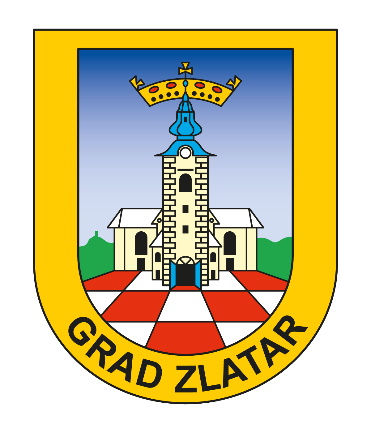 GRAD ZLATARJedinstveni upravni odjelPark hrvatske mladeži 2Telefon: 049/466-627Faks: 049/466-703e-mail : grad@zlatar.hr